Maths
Mon-FriShould be done in orderDaily times tables practise: see TT Rockstars – the winners will be announced shortly!Daily times tables practise: see TT Rockstars – the winners will be announced shortly!Daily times tables practise: see TT Rockstars – the winners will be announced shortly!Daily times tables practise: see TT Rockstars – the winners will be announced shortly!Daily times tables practise: see TT Rockstars – the winners will be announced shortly!Daily times tables practise: see TT Rockstars – the winners will be announced shortly!Daily times tables practise: see TT Rockstars – the winners will be announced shortly!Daily times tables practise: see TT Rockstars – the winners will be announced shortly!Maths
Mon-FriShould be done in orderMondayRounding DecimalsTuesdayRounding DecimalsTuesdayRounding DecimalsWednesdayOrder and Compare DecimalsThursdayOrder and Compare DecimalsThursdayOrder and Compare DecimalsFridayTT Rockstars/Times Table PractiseFridayTT Rockstars/Times Table PractiseEnglish
Mon-Fri
Choose one-a-day.
Rye-Writers is best done on consecutive days.  Daily Reading (20 mins+ of a text of your choice)  and spelling practice (Year 5 and 6 statutory words)Daily Reading (20 mins+ of a text of your choice)  and spelling practice (Year 5 and 6 statutory words)Daily Reading (20 mins+ of a text of your choice)  and spelling practice (Year 5 and 6 statutory words)Daily Reading (20 mins+ of a text of your choice)  and spelling practice (Year 5 and 6 statutory words)Daily Reading (20 mins+ of a text of your choice)  and spelling practice (Year 5 and 6 statutory words)Daily Reading (20 mins+ of a text of your choice)  and spelling practice (Year 5 and 6 statutory words)Daily Reading (20 mins+ of a text of your choice)  and spelling practice (Year 5 and 6 statutory words)Daily Reading (20 mins+ of a text of your choice)  and spelling practice (Year 5 and 6 statutory words)English
Mon-Fri
Choose one-a-day.
Rye-Writers is best done on consecutive days.  Rye Writers: Time CapsuleThis week, we’d like you to create a time capsule. We are going to bury them outside in the allotment for them to be discovered at a later date!We’d like you to create a letter to your future self. Please keep your answers creative and imaginative!You can use the attached templates to help.  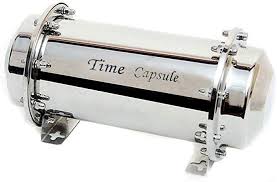 Rye Writers: Time CapsuleThis week, we’d like you to create a time capsule. We are going to bury them outside in the allotment for them to be discovered at a later date!We’d like you to create a letter to your future self. Please keep your answers creative and imaginative!You can use the attached templates to help.  Rye Writers: Time CapsuleThis week, we’d like you to create a time capsule. We are going to bury them outside in the allotment for them to be discovered at a later date!We’d like you to create a letter to your future self. Please keep your answers creative and imaginative!You can use the attached templates to help.  Rye Writers: Time CapsuleThis week, we’d like you to create a time capsule. We are going to bury them outside in the allotment for them to be discovered at a later date!We’d like you to create a letter to your future self. Please keep your answers creative and imaginative!You can use the attached templates to help.  Rye Writers: Time CapsuleThis week, we’d like you to create a time capsule. We are going to bury them outside in the allotment for them to be discovered at a later date!We’d like you to create a letter to your future self. Please keep your answers creative and imaginative!You can use the attached templates to help.  Reading Day 1 –Read through the e-book below. Can you write a summary of what you have read?https://e-bug.eu/eng_home.aspx?cc=eng&ss=1&t=Information%20about%20the%20CoronavirusDay 2 & 3 – Read through the Daily News article.Can you recall 5 main points to somebody else?Reading Day 1 –Read through the e-book below. Can you write a summary of what you have read?https://e-bug.eu/eng_home.aspx?cc=eng&ss=1&t=Information%20about%20the%20CoronavirusDay 2 & 3 – Read through the Daily News article.Can you recall 5 main points to somebody else?Grammar, Punctuation  and SpellingTask 1: After reading through the Daily News article, answer the attached task. Curriculum
Choose one-a-dayAdditional ActivitiesAs we would have been starting our transition ready for the next year, here are some activities we’d like you to complete linked to this theme:Record your top 5 memories from the past year in order.Dream jar: create your own based on your dreams for the next year and beyond.‘All About Me’ transition booklet.Personal ShieldDraw a self-portrait and label it with your personality traits.Additional ActivitiesAs we would have been starting our transition ready for the next year, here are some activities we’d like you to complete linked to this theme:Record your top 5 memories from the past year in order.Dream jar: create your own based on your dreams for the next year and beyond.‘All About Me’ transition booklet.Personal ShieldDraw a self-portrait and label it with your personality traits.		FrenchPractise your numbers up to 20. Task 1: Practise taskTask 2: Matching activityPSHEhttps://www.bing.com/videos/search?q=ant+and+dec+assembly&&view=detail&mid=318E5B3F125EA6457DA6318E5B3F125EA6457DA6&&FORM=VRDGARWatch Ant and Dec’s assembly clip.Create a leaflet with the key points. 		FrenchPractise your numbers up to 20. Task 1: Practise taskTask 2: Matching activityPSHEhttps://www.bing.com/videos/search?q=ant+and+dec+assembly&&view=detail&mid=318E5B3F125EA6457DA6318E5B3F125EA6457DA6&&FORM=VRDGARWatch Ant and Dec’s assembly clip.Create a leaflet with the key points. 		FrenchPractise your numbers up to 20. Task 1: Practise taskTask 2: Matching activityPSHEhttps://www.bing.com/videos/search?q=ant+and+dec+assembly&&view=detail&mid=318E5B3F125EA6457DA6318E5B3F125EA6457DA6&&FORM=VRDGARWatch Ant and Dec’s assembly clip.Create a leaflet with the key points. 		FrenchPractise your numbers up to 20. Task 1: Practise taskTask 2: Matching activityPSHEhttps://www.bing.com/videos/search?q=ant+and+dec+assembly&&view=detail&mid=318E5B3F125EA6457DA6318E5B3F125EA6457DA6&&FORM=VRDGARWatch Ant and Dec’s assembly clip.Create a leaflet with the key points. 		FrenchPractise your numbers up to 20. Task 1: Practise taskTask 2: Matching activityPSHEhttps://www.bing.com/videos/search?q=ant+and+dec+assembly&&view=detail&mid=318E5B3F125EA6457DA6318E5B3F125EA6457DA6&&FORM=VRDGARWatch Ant and Dec’s assembly clip.Create a leaflet with the key points. 		FrenchPractise your numbers up to 20. Task 1: Practise taskTask 2: Matching activityPSHEhttps://www.bing.com/videos/search?q=ant+and+dec+assembly&&view=detail&mid=318E5B3F125EA6457DA6318E5B3F125EA6457DA6&&FORM=VRDGARWatch Ant and Dec’s assembly clip.Create a leaflet with the key points. 